	  	ΥΠΟΔΕΙΓΜΑ Β 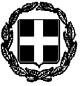 ΘΕΜΑ: «Αποστολή δικαιολογητικών και εισήγηση για έγκριση μετακίνησης»Σας αποστέλλουμε τα δικαιολογητικά για έγκριση μετακίνησης στο/στη ……………………………………….. (πόλη/εις-χώρα/ες) ……………………… (αριθμός) εκπαιδευτικών και …………………… (αριθμός) μαθητών-μαθητριών στα πλαίσια …………………………… (εκπαιδευτικό πρόγραμμα, π.χ. προγράμματος Erasmus+ με κωδικό ………………………….………… και τίτλο ……………………………………,  προγράμματος e-Twinning με τίτλο  ………………………………, εκπαιδευτικής ανταλλαγής, αδελφοποίησης, συμμετοχής σε διεθνές συνέδριο, κτλ). Η μετακίνηση θα πραγματοποιηθεί από ...-...-... έως και ...-...-...  . Σημειώνουμε ότι εισηγούμαστε θετικά για την πραγματοποίησή της, σύμφωνα με την υπ’ αρ. 33120/ΓΔ4/28-02-2017 Υ.Α. (ΦΕΚ 681/τ Β΄/06-03-2017).Συνημμένα, υποβάλλουμε (επιλέγονται τα αντίστοιχα):Αίτηση έγκρισης μετακίνησης εκπαιδευτικών/εκπαιδευτικών και μαθητών-μαθητριών στο εξωτερικό (ΥΠΟΔΕΙΓΜΑ Γ)α) Αντίγραφο του πρακτικού του Συλλόγου Διδασκόντων αποδοχής εγκεκριμένου ευρωπαϊκού      προγράμματος και συγκρότησης παιδαγωγικής ομάδας (για ευρωπαϊκά προγράμματα,      ΥΠΟΔΕΙΓΜΑ Δ) ήβ) Αντίγραφο του πρακτικού του Συλλόγου Διδασκόντων ανάθεσης της υλοποίησης του      προγράμματος σε εκπαιδευτικούς (για πρόγραμμα που έχει διάρκεια και όχι για μεμονωμένη       συμμετοχή)ήγ) Αντίγραφο του πρακτικού του Συλλόγου Διδασκόντων όπου περιγράφεται επακριβώς ο σκοπός        της αδελφοποίησης (για αδελφοποιήσεις)Αντίγραφο του πρακτικού του Συλλόγου Διδασκόντων με το οποίο εγκρίνεται η μετακίνηση (ΥΠΟΔΕΙΓΜΑ Ε)Βεβαίωση του διευθυντή του σχολείου ότι τηρούνται τα προβλεπόμενα από τη νομοθεσία, ανάλογα με το πλαίσιο στο οποίο εντάσσεται η εκδρομή-μετακίνηση (ΥΠΟΔΕΙΓΜΑ ΣΤ)Πρόσκληση (ονομαστική σε περίπτωση ευρωπαϊκών προγραμμάτων) από τον φορέα υποδοχής ή αποδοχή συμμετοχής (για διεθνείς συναντήσεις, συνέδρια, διαγωνισμούς, εκδηλώσεις, κτλ)Πρόγραμμα της επίσκεψης (αναλυτικό, ανά ημέρα) από τον φορέα υποδοχήςα) Έγκριση του προγράμματος από τον φορέα συντονισμού σε εθνικό επίπεδο (Ι.Κ.Υ.) ή, όταν ο φορέας συντονισμού είναι του εξωτερικού, σύμβαση και παράρτημα με κατάλογο εταίρων (Annex II) στον οποίο περιλαμβάνεται το σχολείο (για προγράμματα Erasmus+)ή      β) Πιστοποιητικό της Εθνικής Υπηρεσίας Υποστήριξης e-Twinning (για προγράμματα e-Twinning)ήγ) Απόφαση έγκρισης αδελφοποίησης από την οικεία αιρετή περιφέρεια (για αδελφοποιήσεις)ή     δ) Σύμβαση συνεργασίας (για εκπαιδευτικές ανταλλαγές)ή     ε) Έγκριση του προγράμματος από τον αρμόδιο φορέα (όπου απαιτείται)Αίτηση του/της μετακινούμενου/ης εκπαιδευτικού προς την οικεία Διεύθυνση (για ατομικές κινητικότητες)Ροές Κινητικότητας από το Παράρτημα 2 (Annex II) της Σύμβασης (για προγράμματα Erasmus+)Λίστα των μετακινούμενων μαθητών-μαθητριών σε ψηφιακή μορφή                 Ο/Η ΔΙΕΥΘΥΝΤΗΣ/ΝΤΡΙΑ 	   ΤΗΣ ΣΧΟΛΙΚΗΣ ΜΟΝΑΔΑΣ     ………………………………………                                                                                                                                (ονοματεπώνυμο –                                                                                                                            σφραγίδα – υπογραφή)ΕΛΛΗΝΙΚΗ ΔΗΜΟΚΡΑΤΙΑΥΠΟΥΡΓΕΙΟ ΠΑΙΔΕΙΑΣ ΚΑΙ ΘΡΗΣΚΕΥΜΑΤΩΝ  ΠΕΡΙΦ/ΚΗ Δ/ΝΣΗ Α/ΘΜΙΑΣ & Β/ΘΜΙΑΣ ΕΚΠ/ΣΗΣΑΤΤΙΚΗΣ               Δ/ΝΣΗ Β/ΘΜΙΑΣ ΕΚΠ/ΣΗΣ  …………….………………….. (ΣΧΟΛΕΙΟ)Ταχ. Δ/νση: ………………………. Τ.Κ: ………………………..Πληροφορίες : ………………………..Τηλέφωνο: ………………………...FAX: …………………………Email: ………………………….…      ……………. (πόλη), ………………. (ημερομηνία)ΕΛΛΗΝΙΚΗ ΔΗΜΟΚΡΑΤΙΑΥΠΟΥΡΓΕΙΟ ΠΑΙΔΕΙΑΣ ΚΑΙ ΘΡΗΣΚΕΥΜΑΤΩΝ  ΠΕΡΙΦ/ΚΗ Δ/ΝΣΗ Α/ΘΜΙΑΣ & Β/ΘΜΙΑΣ ΕΚΠ/ΣΗΣΑΤΤΙΚΗΣ               Δ/ΝΣΗ Β/ΘΜΙΑΣ ΕΚΠ/ΣΗΣ  …………….………………….. (ΣΧΟΛΕΙΟ)Ταχ. Δ/νση: ………………………. Τ.Κ: ………………………..Πληροφορίες : ………………………..Τηλέφωνο: ………………………...FAX: …………………………Email: ………………………….Αριθ. Πρωτ.: ……………………ΕΛΛΗΝΙΚΗ ΔΗΜΟΚΡΑΤΙΑΥΠΟΥΡΓΕΙΟ ΠΑΙΔΕΙΑΣ ΚΑΙ ΘΡΗΣΚΕΥΜΑΤΩΝ  ΠΕΡΙΦ/ΚΗ Δ/ΝΣΗ Α/ΘΜΙΑΣ & Β/ΘΜΙΑΣ ΕΚΠ/ΣΗΣΑΤΤΙΚΗΣ               Δ/ΝΣΗ Β/ΘΜΙΑΣ ΕΚΠ/ΣΗΣ  …………….………………….. (ΣΧΟΛΕΙΟ)Ταχ. Δ/νση: ………………………. Τ.Κ: ………………………..Πληροφορίες : ………………………..Τηλέφωνο: ………………………...FAX: …………………………Email: ………………………….                              Προς: Δ.Δ.Ε.  …………..………